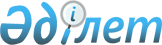 О внесении изменений в приказ Министра национальной экономики Республики Казахстан от 13 августа 2019 года № 73 "Об утверждении Правил осуществления деятельности субъектами естественных монополий" и в приказ Министра национальной экономики Республики Казахстан от 5 января 2021 года № 2 "Об утверждении типовых форм технических условий на подключение к инженерным сетям"Приказ Заместителя Премьер-Министра - Министра национальной экономики Республики Казахстан от 22 апреля 2024 года № 16. Зарегистрирован в Министерстве юстиции Республики Казахстан 22 апреля 2024 года № 34284
      ПРИКАЗЫВАЮ:
      1. Внести в приказ Министра национальной экономики Республики Казахстан от 13 августа 2019 года № 73 "Об утверждении Правил осуществления деятельности субъектами естественных монополий" (зарегистрирован в Реестре государственной регистрации нормативных правовых актов за № 19242) следующие изменения:
      в Правилах осуществления деятельности субъектами естественных монополий, утвержденных указанным приказом:
      часть первую пункта 202 изложить в следующей редакции:
      "202. Заявление на выдачу технических условий на подключение к сетям субъекта естественной монополии или увеличение объема регулируемой услуги, за исключением пункта 206 настоящих Правил, рассматривается:
      1) для технически несложных объектов – в течение пяти рабочих дней;
      2) для технически сложных объектов – в течение десяти рабочих дней.";
      часть вторую пункта 210 изложить в следующей редакции:
      "При соответствии выполненных работ техническим условиям, подключение к регулируемой услуге субъекта естественной монополии осуществляется в течение трех рабочих дней."; 
      пункт 306 изложить в следующей редакции:
      "306. Протокол и материалы публичного слушания формируются в дела и хранятся в соответствии с Правилами документирования, управления документацией и использования систем электронного документооборота в государственных и негосударственных организациях, утвержденными приказом Министра культуры и спорта Республики Казахстан от 25 августа 2023 года № 236 (зарегистрирован в Реестре государственной регистрации нормативных правовых актов за № 33339).";
      приложение 4 изложить в редакции согласно приложению 1 к настоящему приказу.
      2. Внести в приказ Министра национальной экономики Республики Казахстан от 5 января 2021 года № 2 "Об утверждении типовых форм технических условий на подключение к инженерным сетям" (зарегистрирован в Реестре государственной регистрации нормативных правовых актов за № 22036) следующие изменения:
      в Типовых формах технических условий на подключение к инженерным сетям, утвержденных указанным приказом:
      приложение 3 изложить в редакции согласно приложению 2 к настоящему приказу;
      в Типовой форме технических условий на подключение к сетям в сфере водоснабжения и (или) водоотведения, утвержденной указанным приказом:
      абзац четвертый пункта 5 изложить в следующей редакции:
      "использование воды питьевого качества на полив зеленых насаждений, предусмотренных подпунктом 9-3) статьи 1 Закона Республики Казахстан "Об архитектурной, градостроительной и строительной деятельности в Республике Казахстан";".
      3. Комитету по регулированию естественных монополий Министерства национальной экономики Республики Казахстан в установленном законодательством Республики Казахстан порядке обеспечить государственную регистрацию настоящего приказа в Министерстве юстиции Республики Казахстан и его размещение на интернет-ресурсе Министерства национальной экономики Республики Казахстан. 
      4. Контроль за исполнением настоящего приказа возложить на первого вице-министра национальной экономики Республики Казахстан. 
      5. Настоящий приказ вводится в действие по истечении десяти календарных дней после дня его первого официального опубликования.
      "СОГЛАСОВАН"Министерство транспортаРеспублики Казахстан
      "СОГЛАСОВАН"Министерство промышленностии строительстваРеспублики Казахстан
      "СОГЛАСОВАН"Министерство водных ресурсов и ирригацииРеспублики Казахстан
      "СОГЛАСОВАН"Министерство энергетикиРеспублики Казахстан Заявление на выдачу технических условий на подключение к сетям газоснабжения
      1. Полное наименование объекта:_____________________________________________________________.(жилой дом, кафе, магазин, и прочее)
      2. Адрес объекта подключения к услуге ___________________________.
      3. Общая отапливаемая площадь: _________________________________.
      4. Для использования следующего газопотребляющего оборудования:1) отопительный котел __________________________________________;количество (штука) (марка/ модель/ производитель/требуемая мощность газопотребления)2) газовая плита ________________________________________________;количество (штука) (марка/ модель/ производитель/требуемая мощность газопотребления)3) проточный водонагреватель ____________________________________;количество (штука) (марка/ модель/ производитель/требуемая мощность газопотребления)4) прочее_______________________________________________________.
      5. С предполагаемым расходом максимального часового потребления газа ____.
      6. Прилагаю: ___________________________________________________. Типовая форма технических условий на подключение к сетям газоснабжения Регистрационный номер_________ от _______ года.
      1. Полное наименование объекта:________________________________________________________________.(жилой дом, кафе, магазин, и прочее)
      2. Общая отапливаемая площадь: ___________________________________.
      3. Адрес объекта подключения к услуге________________________________________________________________.
      4. Основание для выдачи технических условий (отметить нужное):1) проектирование и последующее строительство новых объектов, присоединяемыхк системам газоснабжения;2) увеличение объемов потребляемых услуг из действующей системы газоснабжения;3) реконструкция объекта, если это приведет к изменению объемов и характеристикпотребляемых услуг;4) перепрофилирование объекта.
      5. Основные характеристики оборудования: установка газового оборудования_____________________________________________________________________.
      6. Предполагаемый расход максимального часового потребления газа - __ метр3/час.
      7. Точка подключения: характеристики газопровода (тип прокладки,диаметр в миллиметрах, давление в Мегапаскаль (далее – МПа)______________________________________________________________________.
      8. Теплота сгорания газа _________, не менее 7600 килокалорий/метр3 согласноГОСТ 5542-2022 "Газы горючие природные промышленногои коммунально-бытового назначения. Технические условия", утвержденногоприказом Председателя Комитета технического регулирования и метрологииМинистерства торговли и интеграции Республики Казахстан от 19 декабря 2022года № 420-НҚ.
      9. Выполнение проекта газоснабжения и монтажных работ осуществляетсяв соответствии со строительными нормами и Требованиями по безопасности объектовсистем газоснабжения, утвержденными приказом Министра внутренних делРеспублики Казахстан от 9 октября 2017 года № 673 (зарегистрирован в Реестрегосударственной регистрации нормативных правовых актов Республики Казахстан13 ноября 2017 года под № 15986) (далее – Требования по безопасности объектовсистем газоснабжения) организациями, имеющими лицензию на осуществлениесоответствующих видов деятельности.
      10. Обоснование необходимости увеличения пропускной способности существующейгазораспределительной сети, или переноса сетей (для случаев альтернативныхисточников подключения).
      11. Прокладка наружных газопроводов в соответствии с СН РК 4.03-01-2011"Газораспределительные системы", утвержденными приказом Комитета по деламстроительства, жилищно-коммунального хозяйства и управления земельнымиресурсами Министерства национальной экономики Республики Казахстанот 29 декабря 2014 года № 156-НҚ, МСН 4.03-01-2003 "Газораспределительныесистемы", утвержденными приказом Комитета по делам строительстваМинистерства индустрии и торговли Республики Казахстан от 22 декабря 2003 года№ 461 и Требованиями по безопасности объектов систем газоснабжения.
      12. Установка регуляторов давления (при отсутствии технической возможностиподключения от газопроводов низкого давления до 0,005 МПа).
      13. Применение отключающих устройств на наружных газопроводах осуществляетсясогласно Требованиям по безопасности объектов систем газоснабжения.
      14. Меры электрохимической защиты от коррозии (покраска для надземных стальныхгазопроводов, для подземных стальных газопроводов в соответствии с ГОСТ 9.602-2016"Единая система защиты от коррозии и старения. Сооружения подземные. Общиетребования к защите от коррозии", утвержденным приказом Председателя Комитетатехнического регулирования и метрологии Министерства по инвестициям и развитиюРеспублики Казахстан от 29 мая 2017 года № 145-од).
      15. Для расчетов потребления услуг обеспечиваются необходимыми приборамикоммерческого учета, типы которых внесены в Реестр государственной системыобеспечения единства измерений, в порядке, установленном Правилами веденияреестра государственной системы обеспечения единства измерений, утвержденнымиприказом Министра по инвестициям и развитию Республики Казахстанот 27 декабря 2018 года № 929 (зарегистрирован в Реестре государственнойрегистрации нормативных правовых актов под № 18079), которые имеют документыо первичной или периодической поверке средств измерений.
      16. Подключение объекта производится газораспределительной организациейпосле выполнения требования настоящих технических условий в полном объеме.
      17. Технические условия выдаются на три года и представляются органамиархитектуры и градостроительства в государственный градостроительный кадастр.В случае превышения нормативной продолжительности строительства более трех летсрок действия технических условий продлевается на период строительствапри условии представления подтверждающих документов о начале строительства.В случае непредставления подтверждающих документов о начале строительстватехнические условия по истечении трех лет с даты выдачи считаются недействительными.
					© 2012. РГП на ПХВ «Институт законодательства и правовой информации Республики Казахстан» Министерства юстиции Республики Казахстан
				
      Заместитель Премьер-Министра– Министр национальной экономикиРеспублики Казахстан

Н. Байбазаров
Приложение 1 к приказу
Заместитель Премьер-Министра
– Министр национальной экономики
Республики Казахстан
от 22 апреля 2024 года № 16Приложение 4
к Правилам осуществления
деятельности субъектами
естественных монополийФорма 4Потребитель:
________________________
фамилия, имя, отчество
(при его наличии) физического
лица или наименование
юридического лица
Адрес потребителя, телефон
факс и электронная почта:
_________________________
_________________________
(подпись)
"_____" ________ 20__ годПриложение 2 к приказу
Заместитель Премьер-Министра
– Министр национальной экономики
Республики Казахстан
от 22 апреля 2024 года № 16Приложение 3 к приказу
Министра национальной экономики
Республики Казахстан
от 5 января 2021 года № 2ФормаПотребитель:
________________________
фамилия, имя, отчество
(при его наличии)
физического лица
или наименование
юридического лица